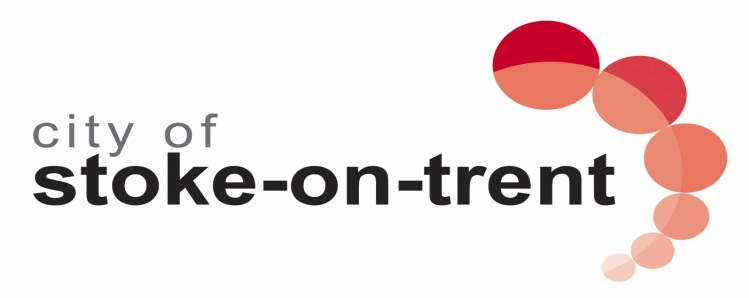  Job Application FormCompleted application forms should be returned to the school unless stated otherwise.Section APlease note – in the interest of safeguarding if your post requires you to work with children we will contact your referees prior to an interview. For all other post references will be sought on appointmentPrevious employers may Thank you for taking the time to complete this application form.If you have not received any further communication within 8 weeks of the closing date, you should assume that on this occasion your application has been unsuccessful.If you require the application form in an alternative format, please contact us.Employee Resourcing Team, Stoke-on-Trent City Council,Floor 2, Civic Centre,Glebe StreetStoke-on-Trent ST4 1HH						Telephone Number: 01782 238189	E-mail: recruitment@stoke.gov.uk	www.stoke.gov.uk/jobs1. Vacancy DetailsJob TitleVacancy IDApplicant ID(for office use only)SchoolClosing Date2. Source2. Source2. Source2. Source2. Source2. Source2. Source www.stoke.gov.uk www.gov.uk/jobsearch   www.wmjobs.co.uk www.gov.uk/jobsearch   www.wmjobs.co.uk Newspaper (Please specify:      ) Newspaper (Please specify:      ) Newspaper (Please specify:      ) Professional Journal (Please specify:       ) Professional Journal (Please specify:       ) Social Media (Please specify:       ) Social Media (Please specify:       ) Other (Please specify:      ) Other (Please specify:      )3. Personal DetailsTitle     Mr  Mrs  Miss  Ms  Dr  Mr  Mrs  Miss  Ms  Dr  Mr  Mrs  Miss  Ms  Dr  Mr  Mrs  Miss  Ms  Dr First Name(s)SurnameAddress Post Code  Email AddressEmail AddressTel No. Home Tel No. MobileTel No. MobileDate of BirthNational Insurance No.National Insurance No.Qualified Teacher Status (if applicable)  Yes         No  Yes         No  Yes         NoDfES Reference NoDate IssuedDo you have full clean driving licence?  Yes         NoDo you have the ability to travel?  Yes         No4. Right to Work in the UK (Asylum and Immigration Act 1996)4. Right to Work in the UK (Asylum and Immigration Act 1996)If appointed you will be required to provide proof of current and valid permission to be in the United Kingdom and to do the type of work offered. A list of  valid documents are available at www.bia.homeoffice.gov.ukIf appointed you will be required to provide proof of current and valid permission to be in the United Kingdom and to do the type of work offered. A list of  valid documents are available at www.bia.homeoffice.gov.ukAre you able to provide the documents required?      Yes        No  5. Rehabilitation of OffendersThe city council welcomes applications from all candidates. Unless the nature of the work demands it, you will not be asked to disclose convictions which are ‘spent’ under the Rehabilitation of Offenders Act 1974.Do you have any unspent convictions?                                   Yes        No  If YES, please give details of the offence(s), including the date and sentence: The Rehabilitation Offenders Act 1974 requires applicants to give details of any convictions which are not spent. Failure to disclose such convictions could result in dismissal.6. Criminal Convictions  Do you have any convictions, cautions, reprimands or final warnings that are not “protected” as defined by the Rehabilitation of Offenders Act 1974 (Exceptions) Order 1975 (as amended in 2013)?   Yes        No  If YES, please provide full details below including the date and nature of the offence: The City Council will check with the DBS to see if you have any criminal convictions. For information regarding filtering of convictions please see: https://www.gov.uk/government/publications/dbs-filtering-guidanceAre you registered with the Update Service?          Yes        No  Any information will be treated as confidential. You should note that disclosing a conviction does not automatically bar you from appointment. Failure to disclosure may result in withdrawal of any job offer in relation to this form.7. ReferencesPlease give the name and address of two people, one of whom must be your present employer (or in the case of a newly qualified teacher your training establishment and one of your placements).  1.Present / Last Employer:1.Present / Last Employer:1.Present / Last Employer:1.Present / Last Employer:1.Present / Last Employer:NameTitle/ PositionAddress Post Code  Email AddressEmail AddressTel No. Tel No. MobileTel No. Mobile2.2.2.2.2.NameTitle/PositionAddress Post Code  Email AddressEmail AddressTel No. Tel No. MobileTel No. Mobile8. DeclarationI declare that all the information I have provided is true, and I have not canvassed a member / officer of the council directly or indirectly, in connection with this application and further to that will not do so.SignatureDateTo your knowledge are you related to any members / employees of the City Council?       Yes          No    If YES, please specify who:To your knowledge are you related to any members / employees of the City Council?       Yes          No    If YES, please specify who:To your knowledge are you related to any members / employees of the City Council?       Yes          No    If YES, please specify who:To your knowledge are you related to any members / employees of the City Council?       Yes          No    If YES, please specify who:9. Equality and Diversity  -  For monitoring purposes only9. Equality and Diversity  -  For monitoring purposes onlyGender  Female             Male             Prefer not to say   Applicants should answer this question according to their current gender presentation, which may be different to that assigned at birthMarital Status  Single    Married     Civil Partner      Widowed    Divorced     Dissolved    Separated          Prefer not to say   Sexual Orientation  Opposite Sex (Heterosexual)    Opposite and Same Sex (Bisexual)          Same Sex (Lesbian / Gay)           Prefer not to say   DisabilityDo you consider yourself to be disabled under the Equality Act 2010?  Yes      No   Prefer not to say   Ethnic OriginReligion / BeliefI would describe my religion and belief as:        No Religious Belief               Prefer not to Say10. Education Secondary, Further  (continue on a separate sheet if required) 10. Education Secondary, Further  (continue on a separate sheet if required) 10. Education Secondary, Further  (continue on a separate sheet if required) 10. Education Secondary, Further  (continue on a separate sheet if required) 10. Education Secondary, Further  (continue on a separate sheet if required) 10. Education Secondary, Further  (continue on a separate sheet if required) 10. Education Secondary, Further  (continue on a separate sheet if required) Name of School / College / University Name of School / College / University Qualification Qualification SubjectSubjectGrade Professional Qualification/ Membership of Professional Bodies inc DfES/GTCProfessional Qualification/ Membership of Professional Bodies inc DfES/GTCProfessional Qualification/ Membership of Professional Bodies inc DfES/GTCProfessional Qualification/ Membership of Professional Bodies inc DfES/GTCProfessional Qualification/ Membership of Professional Bodies inc DfES/GTCProfessional Qualification/ Membership of Professional Bodies inc DfES/GTCProfessional Qualification/ Membership of Professional Bodies inc DfES/GTCName of Professional Body/Association Current Level of Membership Current Level of Membership Method of Achievement (eg.  Application; examination; invitation)Method of Achievement (eg.  Application; examination; invitation)Membership number Membership number 11. Training and Development  (continue on a separate sheet if required)11. Training and Development  (continue on a separate sheet if required)11. Training and Development  (continue on a separate sheet if required)11. Training and Development  (continue on a separate sheet if required)Training  Date Completed Training  Date Completed 12. Supporting Information (continue on a separate sheet if required)Please tell us why you are suitable for the job and provide as much information as you can about your skills, abilities, knowledge and experience.13. Current / Last Employment * Previous employers may be contacted to validate information provided.Name of EmployerAddressPost CodeTel NoTel NoJob TitleLocal AuthorityLocal AuthorityDate:   FromDate: ToDate: ToSalary including details of allowances / benefits i.e. TLR, SEN, R&R Leadership RangeSalary including details of allowances / benefits i.e. TLR, SEN, R&R Leadership RangeSalary including details of allowances / benefits i.e. TLR, SEN, R&R Leadership RangeBrief Description of your Current / Last JobBrief Description of your Current / Last JobBrief Description of your Current / Last JobBrief Description of your Current / Last JobBrief Description of your Current / Last JobBrief Description of your Current / Last JobBrief Description of your Current / Last JobReason for leaving /wanting to leaveReason for leaving /wanting to leaveNotice PeriodNotice Period14. Previous Employment * Start with the most recent (continue on a separate sheet if required).Name of Employer AddressPostcodeTel No.Job TitleSalaryDate:   FromDate: ToBrief Description of your roleBrief Description of your roleBrief Description of your roleBrief Description of your roleReason for leaving Name of Employer AddressPostcodeTel No.Job TitleSalaryDate:   FromDate: ToBrief Description of your roleBrief Description of your roleBrief Description of your roleBrief Description of your roleReason for leaving Name of Employer AddressPostcodeTel No.Job TitleSalaryDate:   FromDate: ToBrief Description of your roleBrief Description of your roleBrief Description of your roleBrief Description of your roleReason for leaving Name of Employer AddressPostcodeTel No.Job TitleSalaryDate:   FromDate: ToBrief Description of your roleBrief Description of your roleBrief Description of your roleBrief Description of your roleReason for leaving If you have any gaps in your employment or education, please explain them here (continue on a separate sheet if required)Please detail below any dates when you would not be able to attend an interview. Every effort will be made to avoid these dates but this may not always be possible.